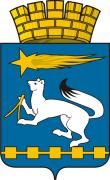 АДМИНИСТРАЦИЯ ГОРОДСКОГО ОКРУГА НИЖНЯЯ САЛДАП О С Т А Н О В Л Е Н И Е_________                                                                                                            № ___г.Нижняя СалдаВ соответствии с Бюджетным кодексом Российской Федерации, Законом Свердловской области от 15 июля 2005 года № 70-ОЗ «Об отдельных межбюджетных трансфертах, предоставляемых из областного бюджета и местных бюджетов в Свердловской области», Постановлением Правительства Свердловской области от 29 октября 2013 г. № 1332-ПП «Об утверждении государственной программы Свердловской области "Развитие физической культуры и спорта в Свердловской области до 2024 года», Постановлением Правительства Свердловской области от 22.06.2018 года № 386-ПП «Об утверждении распределения субсидий из областного бюджета местным бюджетам, предоставление которых предусмотрено государственной программой Свердловской области «Развитие физической культуры и спорта в Свердловской области до 2024 года», между муниципальными образованиями, расположенными на территории Свердловской области, в 2018 году на реализацию мероприятий по поэтапному внедрению Всероссийского физкультурно-спортивного комплекса «Готов к труду и обороне» (ГТО), руководствуясь Уставом городского округа Нижняя Салда, решением Думы городского округа Нижняя Салда от 11.12.2017 № 22/1 «О  бюджете городского округа Нижняя Салда на 2018 год и плановый период 2019 и 2020 годов» (с изменениями от 15.02.2018 № 26/1, от 13.04.2018 № 28/1, от 17.05.2018 № 30/2, от 19.07.2018 № 33/2, от 16.08.2018 № 34/2, постановлением администрации городского округа Нижняя Салда от 08.02.2016  № 70 «Об утверждении муниципальной  программы «Развитие физической культуры, спорта и молодежной политики в городском округе Нижняя Салда до 2020 года» (с изменениями и дополнениями внесенными постановлениями администрации городского округа Нижняя Салда от 28.06.2016 № 561, от 30.06.2016  № 565,    от 03.10.2016  № 871, от 13.03.2017  № 178, от 11.05.2017    № 338, от 30.11.2017     № 866, от 02.03.2018 № 158, от 30.05.2018 № 402), администрация городского округа Нижняя Салда ПОСТАНОВЛЯЕТ:Утвердить Порядок расходования субсидии, предоставленной из областного бюджета бюджету городского округа Нижняя Салда в 2018 году, на реализацию мероприятий по поэтапному внедрению Всероссийского физкультурно-спортивного комплекса «Готов к труду и обороне» (ГТО) (прилагается).Опубликовать настоящее постановление в газете «Городской вестник плюс» и разместить на официальном сайте администрации  городского округа Нижняя Салда.Контроль за исполнением настоящего постановления возложить на заместителя главы администрации городского округа Нижняя Салда                      Третьякову О.В.Глава городского округа                                                                      Е.В. МатвееваПорядокрасходования субсидии, предоставленной из областного бюджета бюджету городского округа Нижняя Салда в 2018 году на реализацию мероприятий по поэтапному внедрению Всероссийского физкультурно-спортивного комплекса «Готов к труду и обороне» (ГТО) Настоящий Порядок определяет цели и условия расходования субсидии, предоставленной из областного бюджета бюджету городского округа Нижняя Салда в 2018 году на реализацию мероприятий по поэтапному внедрению Всероссийского физкультурно-спортивного комплекса «Готов к труду и обороне» (ГТО)  (далее - Субсидии).Субсидия предоставляется на безвозмездной и безвозвратной основе в целях софинансирования следующих расходов:1) на приобретение оборудования и инвентаря для оснащения мест тестирования по выполнению видов испытаний (тестов);2) повышение квалификации и переподготовке специалистов и спортивных судей (не менее 72 часов), задействованных в реализации комплекса ГТО.Главным администратором доходов, главным распорядителем бюджетных средств за счет Субсидии и средств местного бюджета является Управление молодежной политики и спорта администрации городского округа Нижняя Салда.Объем Субсидии, предоставленной местному бюджету из областного бюджета на реализацию мероприятий по поэтапному внедрению Всероссийского физкультурно-спортивного комплекса «Готов к труду и обороне» составляет  124 600, 00 (Сто двадцать четыре тысячи шестьсот) рублей.Субсидия предоставлена на основании Соглашения № 32/18-ГТО от 27.06.2018 года «О предоставлении субсидии бюджету муниципального образования в 2018 году на реализацию мероприятий по поэтапному внедрению Всероссийского физкультурно-спортивного комплекса «Готов к труду и обороне» (ГТО)», заключенного между Министерством физической культуры и спорта Свердловской области и администрацией городского округа Нижняя Салда.Средства, выделяемые из областного бюджета в форме Субсидии, подлежат зачислению в доходы бюджета городского округа                                       по КБК 915 2 02 25127 04 0000 151 «Субсидии бюджетам городских округов на реализацию мероприятий по поэтапному внедрению Всероссийского физкультурно-спортивного комплекса «Готов к труду и обороне» и расходованию  по разделу 1100 «Физическая культура и спорт», подразделу 1102 «Массовый спорт», целевой статье 1010348Г00 «Реализация мероприятий по поэтапному внедрению Всероссийского физкультурно-спортивного комплекса «Готов к труду и обороне» (ГТО) за счет средств областного бюджета» и виду расходов 612 «Субсидии бюджетным учреждениям на иные цели».Средства, полученные из областного бюджета в форме Субсидии, носят целевой характер и не могут быть использованы на иные цели. Нецелевое использование бюджетных средств влечет применение мер ответственности, предусмотренных бюджетным, административным, уголовным законодательством.Управление молодежной политики и спорта администрации городского округа Нижняя Салда представляет в Министерство физической культуры и спорта Свердловской области ежеквартальный отчёт об использовании средств областного бюджета, предоставленных в форме субсидии на реализацию мероприятий по поэтапному внедрению Всероссийского физкультурно-спортивного комплекса «Готов к труду и обороне» (ГТО) в срок до 10 числа месяца, следующего за истекшим кварталом, по форме, приведенной к настоящему Порядку (прилагается).Управление молодежной политики и спорта администрации городского округа Нижняя Салда обеспечивает соблюдение получателем Субсидии условий, целей и порядка, установленных при их предоставлении. Неиспользованные остатки Субсидии подлежат возврату в областной бюджет в сроки, установленные бюджетным законодательством.Контроль за целевым использованием бюджетных средств осуществляется Управлением молодежной политики и спорта администрации городского округа Нижняя Cалда и Финансовым управлением администрации городского округа Нижняя Салда в пределах своей компетенции.ПриложениеОтчетоб использовании средств областного бюджета, предоставленных в форме субсидии на реализацию мероприятий по поэтапному внедрению Всероссийского физкультурно-спортивного комплекса «Готов к труду и обороне» (ГТО)за______________2018 годОб утверждении Порядка расходования субсидии, предоставленной          из областного бюджета бюджету городского округа Нижняя Салда в 2018 году на реализацию мероприятий по поэтапному внедрению Всероссийского физкультурно-спортивного комплекса «Готов к труду       и обороне» (ГТО)УТВЕРЖДЕН  постановлением администрации городского округа Нижняя Салда от ___________  № ________ № п/пВид расходаСумма субсидииКассовые расходы с начала годаКассовые расходы с начала годаКассовые расходы с начала годаКассовые расходы с начала годаНаименование контрагентов и реквизиты первичных документов№ п/пВид расходаСумма субсидииНарастающим итогомНарастающим итогомЗа отчетный периодЗа отчетный периодНаименование контрагентов и реквизиты первичных документов№ п/пВид расходаСумма субсидииОбластной бюджетМестный бюджетОбластной бюджетМестный бюджетНаименование контрагентов и реквизиты первичных документов12345678ИтогоИтогоХ